Required Background Information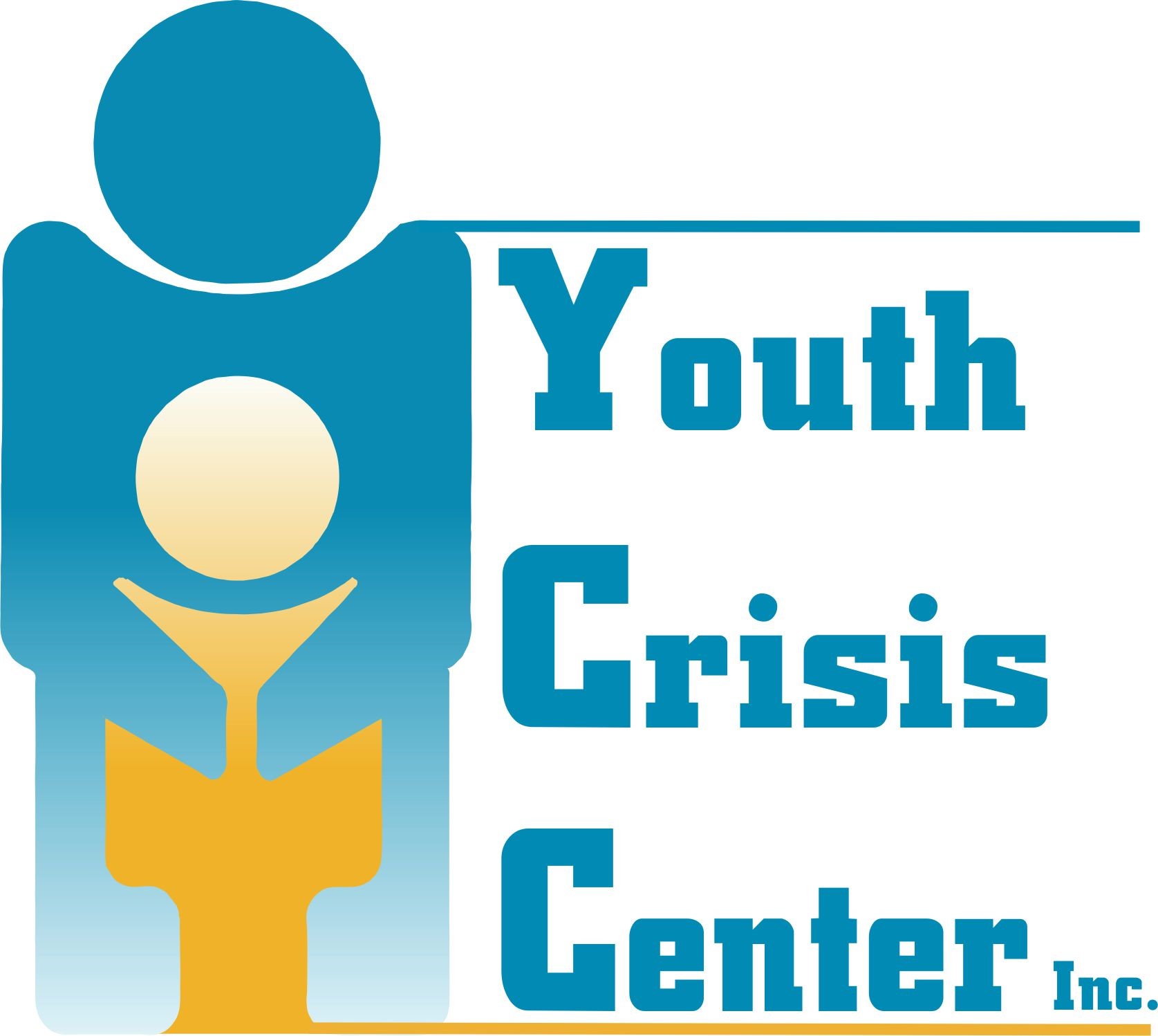 Local background checks must be submitted with a completed application form.  Please obtain your background check from the Casper Police Department and Natrona County Sheriff’s Office.  (If you currently reside outside of Natrona County, please obtain a background check from the county and city in which you are currently living.)Natrona County Sheriff’s Office201 North David—2nd floorMust have valid IDCasper Police Department201 North David—1st floorMust have valid ID